Vodko Artem ValentinovichGeneral details:Experience:Documents and further information:My work experience in customer service more than 9 years. Ive got an excellent skills in this sphere and I know how to communicate with people and give them the highest level of service. On land I use to be regional distributor of some world known TM such as American Crew,Kasho,LOreal Professional. I know how to work as part of team and looking forward to start my new carrier onboard in this specific area.Position applied for: Shop sellerDate of birth: 24.06.2017 (age: 0)Citizenship: UkraineResidence permit in Ukraine: YesCountry of residence: UkraineCity of residence: KyivContact Tel. No: +38 (095) 616-02-04E-Mail: artchirik@gmail.comSkype: artemchik777_1989U.S. visa: NoE.U. visa: NoUkrainian biometric international passport: Not specifiedDate available from: 14.06.2017English knowledge: GoodMinimum salary: 800 $ per monthDocumentNumberPlace of issueDate of expiryCivil passportCM677694Main Police Station of Bila Tserkva city00.00.0000Seamanâs passportAB559096Port Odessa15.06.2020Tourist passportEK906506321015.04.2020PositionFrom / ToVessel nameVessel typeDWTMEBHPFlagShipownerCrewing19.12.2015-22.05.2016Carnival ValorCruise Ship-PanamaCCL&mdash;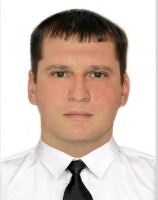 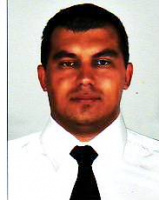 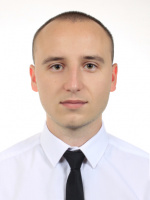 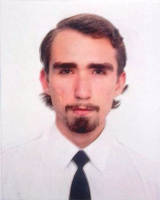 